JNTUA COLLEGE OF ENGINEERING (AUTONOMOUS)                                         ANANTHAPURAMU,  ANDHRA PRADESH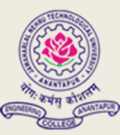 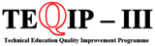   TEQIP - III sponsoredTwo-Day National ConferenceOnEmerging Paradigms in Teaching English Language & Literature on  20-03-2020 and 21-03-2020        REGISTRATION FORMName:	 Designation:	 Sex:	 Organization:	 Address for Correspondence:  	 Phone: (O)  	 E-Mail:	 Experience  (Years) :  	 Accommodation Required:                    YES/NOTitle of the paper :________________________                                                                                                                                                                                                                                                       Signature                                                                        Signature of Head   of the  Dept/Institution